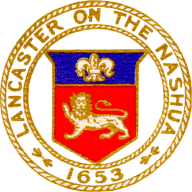  	PUBLIC NOTICE POSTING REQUESTTO OFFICE OF THE LANCASTER TOWN CLERK							 	TIME STAMP:			ORGANIZATION:	Thayer Memorial Library		X	Monthly Meeting		Public Hearing Date:		10 February 2017 @ 630pm									Location:	Thayer Memorial Library, Trustees Meeting Room, Ground floor				Requested By: Emily J. Rose											ALL MEETING NOTICES MUST BE FILED AND TIME STAMPED IN THE TOWN CLERK’S OFFICE AND POSTED ON THE MUNICIPAL BULLETIN BOARD 48 HOURS PRIOR TO THE MEETING. THAYER MEMORIAL LIBRARYMeeting Agenda15 February 2017@ 630pmCall Meeting to Order:  							RoseRoll CallAdoption / Amendment to AgendaApproval of minutes of prior meetings: 11 January 2017Next meeting date: 08 March 2017Chair’s Report:									RoseLast Month To-DosAdministrative CalendarLegislative BreakfastMeeting Room ChairsPersonnelMuseum5-YR Preservation PlanUpdatesBoard Committee ReportsBuilding 									PiazzaSpecial Collections							Schumacher-HardyPolicy									StreeterLibrary Director’s Reports:							MuléFY17 Monthly Budget ReportUpdatesNew Business: Adjournment									Rose